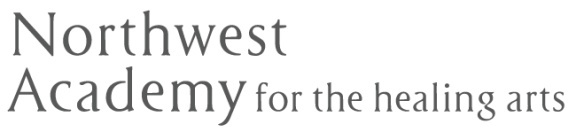 Video HomeworkInstructions: Please follow the links below to watch the videos then answer study guide questions.Video Links: Introduction to Ethics: https://www.youtube.com/watch?v=3_t4obUc51AThe Importance of Ethics in Business: https://www.youtube.com/watch?v=nJf3JhaiHtQProfessionalism in the 21st Century: https://www.youtube.com/watch?v=YEV44sbAGOQList three specific facts or thoughts regarding communication and professionalism that you learn from the professionalism video.How was ethics defined in each ethics video?  Discus Anna Post’s thoughts regarding the use of technology as it pertains to professionalism and communication, ie, text messaging, iPads, cell phone and cell phone use.  List 3 things you learned from each video within this chapter. 